DIVULGAÇÃO DE RESULTADO FINALEDITAL nº 004/2014SELEÇÃO DE BOLSISTAS-MINISTRANTES DA CÂMARA DE EXTENSÃO (CAEXT)	A Câmara de Extensão (CaExt) do Centro de Letras e Comunicação (CLC) torna público o resultado final da seleção para três bolsistas, que atuarão como MINISTRANTES DOS CURSOS BÁSICOS DE LÍNGUA ESPANHOLA da CaExt.  Adriana Lopes da SilvaArieli de Azambuja DuarteEdgardo Milano	Os alunos selecionados deverão entregar a documentação necessária para a homologação (ver item 4, Edital 004/2014 da Câmara de Extensão) até o dia 30 de abril de 2014, sob pena de cancelamento da bolsa. Pelotas, 26 de maio de 2014.Profª. Flávia Medianeira de OliveiraChefe da Câmara de Extensão – CaExtCentro de Letras e Comunicação – CLC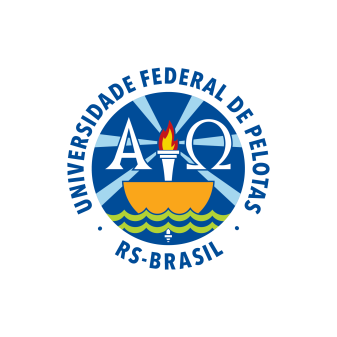 Ministério da Educação - MECUniversidade Federal de Pelotas - UFPelCentro de Letras e Comunicação – CLCCâmara de Extensão – CaExtNúcleo de Extensão em Letras – NEL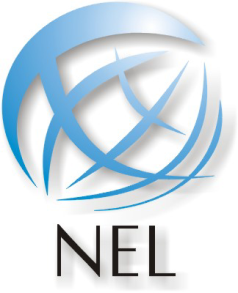 